О мерах по предупреждению чрезвычайных ситуаций и обеспечению пожарной безопасности на территории МО «Алданский район» в период подготовки и проведения новогодних и рождественских праздников 2020 года 	 На основании Решения Правительственной комиссии по предупреждению и ликвидации чрезвычайных ситуаций и обеспечению пожарной безопасности Республики Саха (Якутия) от 19.11.2019 года за № 266 «О мерах по предупреждению чрезвычайных ситуаций и обеспечению пожарной безопасности на территории Республики Саха (Якутия) в период подготовки и проведения новогодних и рождественских праздников 2020 года», Федерального закона от 21 декабря 1994 года № 69-ФЗ «О пожарной безопасности», Постановления Правительства РФ от 22 декабря 2009 г. № 1052 «Об утверждении требований пожарной безопасности при распространении и использовании пиротехнических изделий», «Правил противопожарного режима в Российской Федерации», утвержденных Постановлением Правительства РФ от 25 апреля 2012 года №390, Решениями КЧС МО «Алданский район» от 03.12.2019 года № 42 «О мерах по предупреждению чрезвычайных ситуаций и обеспечению пожарной безопасности на территории МО «Алданский район» в период подготовки и проведения новогодних и рождественских праздников 2020 года», а также в целях обеспечения пожарной безопасности на объектах с массовым пребыванием людей на территории МО «Алданский район» в период проведения новогодних праздничных мероприятий, Постановляю:В целях своевременного реагирования на возникновение возможных чрезвычайных ситуаций, иных социально-значимых происшествий и пожаров привести органы управления и силы Алданского звена Якутской территориальной подсистемы Единой государственной системы предупреждения и ликвидации чрезвычайных ситуаций в период с 10.00 (якт.) 30 декабря 2019 года до 10.00 (якт.)  09 января 2020 года в режим функционирования «Повышенная готовность».  1.1. Утвердить «План профилактических мероприятий по предупреждению пожаров на территории МО «Алданский район» в период проведения новогодних праздников»  согласно приложению.  Рекомендовать руководителям организаций, учреждений,  предприятий, на территориях и в зданиях которых будут проводиться новогодние праздничные мероприятия:           2.1. Обеспечить в период с 30.12.2019 года по 09.01.2020 года дежурство руководящего состава для контроля за подведомственными объектами, предусмотреть четкую схему оповещения и взаимодействия с ЕДДС МО «Алданский район» и в срок до 23.12.2019г. предоставить информацию  в КЧС и ОПБ МО «Алданский район», электронный адрес:   aldgochs@mail.ru   (т.ф.37-5-24 или 37-3-72).           2.2.   Осуществить комплекс мер по обеспечению пожарной безопасности в период подготовки и проведения новогодних праздничных мероприятий.          2.3. Организовать обучение должностных лиц, ответственных за проведение новогодних праздничных мероприятий, по программам пожарно-технического минимума.          2.4.  Обеспечить наличие в подведомственных объектах средств обнаружения и тушения пожаров, систем оповещения людей, телефонной или радиосвязи.           2.5.    Обеспечить готовность сил и средств к ликвидации возможных чрезвычайных ситуаций.           3.     Рекомендовать главам муниципальных образований городских и сельских поселений:           3.1. Рассмотреть на заседаниях комиссии по предупреждению и ликвидации чрезвычайных ситуаций и обеспечению пожарной безопасности вопросы усиления мер пожарной безопасности в период подготовки и проведения новогодних и рождественских праздников. Уточнить списки членов комиссии по предупреждению и ликвидации чрезвычайных ситуаций и обеспечению пожарной безопасности муниципального образования и включить в систему АСО (РАСЦО) для своевременного оповещения должностных лиц.            3.2. Издать в срок до 16 декабря 2019 года распорядительные документы по предупреждению чрезвычайных ситуаций и обеспечению пожарной безопасности в период проведения праздничных мероприятий в населенных пунктах и на объектах жизнеобеспечения, транспорта и связи и в срок до 23.12.2019г. предоставить информацию  в КЧС и ОПБ МО «Алданский район», электронный адрес:   aldgochs@mail.ru   (т.ф.37-5-24 или 37-3-72).           3.3. Организовать дежурство из числа руководителей местных органов самоуправления, закрепить ответственных лиц за объектами ЖКХ и энергетики, предусмотреть четкую схему оповещения и взаимодействия с ЕДДС МО «Алданский район»,  в срок до 23.12.2019г. предоставить информацию  в КЧС и ОПБ МО «Алданский район», электронный адрес:   aldgochs@mail.ru   (т.ф.37-5-24 или 37-3-72).           3.4. Организовать круглосуточное дежурство из числа добровольных пожарных формирований, ответственных лиц в местах проведения праздничных мероприятий и на объектах тепло- и энергоснабжения в период с 30 декабря 2019 года по 09 января 2020 года.          3.5. Привести в срок до 23 декабря 2019 года в исправное состояние наружные источники противопожарного водоснабжения, приспособить авто водовозную технику для выезда на пожары, обеспечить исправность средств обнаружения и тушения пожаров, систем оповещения людей о пожаре, телефонной и радио связи в местах проведения праздничных мероприятий и на объектах тепло- и энергоснабжения.           3.6.  Установить ответственность за подготовку и проведения данных мероприятий по предупреждению и ликвидации  чрезвычайных ситуаций и обеспечение пожарной безопасности на территории МО «Алданский район» в период подготовки и проведения новогодних праздников 2019-2020 годов на руководителей учреждений, организаций, предприятий,  глав МО городских и сельских поселений МО «Алданский район».Активизировать работу по пропаганде правил пожарной безопасности  с участием общественности и средств массовой информации.Совместно с ФГКУ «1 Отряд ФПС МЧС России по РС (Я)» организовать выделение специально оборудованных площадок для использования (запуска) пиротехнических изделий в местах массовых гуляний, не допускать случаев использования пиротехники в необорудованных местах. Довести информацию об определенных площадках для запуска праздничных фейерверков до населения через средства массовой информации, путем размещения информационных баннеров и плакатов.          4.   АФ АО «Теплоэнергосервис»   (Балаганский К.И.), ООО «Ассоциация строителей Амуро-Якутской магистрали» (Фролов Е.А.), ООО «Орион» (Рыбкин В.В.), ИП «Скоробогатова» (Скоробогатова Т.А.), АО «ДРСК» филиал ЮЯЭС  (Кулёмин А.Н.), ООО «Алдан Газ» (Андриенко Е.А.) рекомендовать:           4.1.   Провести в срок до 23 декабря 2019 года уточнение планов по привлечению сил и средств, дежурно-диспетчерских и аварийных служб, при необходимости усилить дополнительными бригадами.          4.2.   Обеспечить готовность аварийных бригад к устранению аварий.           4.3.   В недельный срок утвердить план организационно-практических мероприятий по обеспечению пожарной безопасности на подведомственных объектах,  состав временного оперативного штаба, график дежурства сотрудников.           4.4. Проверить в срок до 16 декабря 2019  года наличие и работоспособность резервных источников энергоснабжения, взять на контроль создание запаса топливно-энергетических ресурсов.          4.5. Обеспечить в срок до 23 декабря 2019 года проведение противопожарных инструктажей и занятий с персоналом, практически тренировок по отработке действий в чрезвычайных ситуациях.4.6.  Представить в срок до 23 декабря 2019 года в КЧС и ОПБ МО «Алданский  район» информацию о принятых мерах по обеспечению пожарной безопасности  электронный адрес:   aldgochs@mail.ru   (т.ф.37-5-24 или 37-3-72).          5.    Руководителю МКУ «Департамент образования МО «Алданский район» (Хрущ Е.И.), МУ «Управление  культуры и искусства Алданского района» (Помалейко А.Л.):          5.1.  Согласовать  с Управлением надзорной деятельности места проведения новогодних мероприятий с массовым  пребыванием людей.          5.2.  Обеспечить круглосуточную охрану подведомственных объектов при проведении праздничных мероприятий.          5.3.    Не допускать использование пиротехнических изделий в помещениях, на сценических площадках и в других культурных сооружениях.           5.4.      Привести в срок до 23 декабря 2019 года в исправное состояние внутренние и наружные источники противопожарного водоснабжения, обеспечить исправность средств обнаружения и тушения пожаров, систем оповещения о пожаре, телефонной и радио связи в местах проведения праздничных мероприятий.             6.     Рекомендовать отделу МВД России по Алданскому району (Чернов К.С.);   обеспечить службами ГИБДД МВД по Республике Саха (Якутия) сопровождение автоперевозок групп детей, выезжающих на новогодние мероприятия.            7.    Отделу надзорной деятельности по Алданскому району (Говоров И.А.) рекомендовать:          7.1.  Организовать проведение проверок противопожарного состояния объектов, мест проведения новогодних праздничных мероприятий,           7.2.   Совместно с сотрудниками ОВД по Алданскому району провести мероприятия по выявлению и пресечению реализации пиротехнических изделий в не отведенных для этого местах, реализации пиротехнических изделий без сертификатов соответствия, проверку соблюдения требований пожарной безопасности на объектах хранения и реализации пиротехнических изделий.   
           8. ФГКУ «1 Отряд ФПС МЧС России по РС (Я)» (Колданов Г.А.); рекомендовать на время проведения фейерверков для обеспечения пожарной безопасности выставлять посты и дозоры из числа личного состава подразделений противопожарной службы, пожарные автомобили с боевым расчетом.           9.  Общественному совету МО «Алданский район»; организовать работу по привлечению населения к контролю и выявлению нарушений требований пожарной безопасности, нарушителей очагов возгорания.  Рекомендовать руководителям территориальных органов, федеральных органов исполнительной власти Республики Саха (Якутия); обеспечивающих безопасность населения и правопорядок привести оперативно подчиненные подразделения в соответствующие режимы функционирования (готовности) в период в период с 30 декабря 2018 года по 09 января 2019 года.           11.  Руководителям средств массовой информации МО «Алданский район» рекомендовать; освещение в средствах массовой информации вопросов о соблюдении требований пожарной безопасности в новогодние праздники.           12.  Опубликовать настоящее постановление на официальном сайте администрации МО «Алданский район».           13.   Контроль за исполнением данного постановления оставляю за собой.           14.   Настоящее постановление вступает в силу с момента его подписания.             Глава  района				                                     С.Н. ПоздняковЧигиринов М.П.37-5-24Приложение «Утверждаю»                                                                                                                                                                                                                                                                                                                                            Глава  МО «Алданский район»                                                                                                                            ______________ С.Н. Поздняков                                                                                         «    05  »        декабря   2019г.                                                                                                                                                                                                     №   ____п  от  05.12.2019   П Л А Нпрофилактических мероприятий по предупреждению пожаров на территории МО «Алданский район» в период проведения новогодних праздниковЧигиринов М.П.37-5-24РЕСПУБЛИКА  САХА (ЯКУТИЯ) АДМИНИСТРАЦИЯ МУНИЦИПАЛЬНОГО  ОБРАЗОВАНИЯ«АЛДАНСКИЙ  РАЙОН»ПОСТАНОВЛЕНИЕ         № 1256п  от 05.12.2019 г.    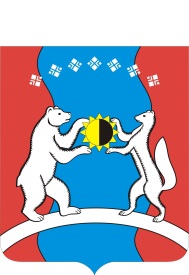 САХА ӨРӨСПҮҮБҮЛҮКЭТЭ«АЛДАН  ОРОЙУОНА»МУНИЦИПАЛЬНАЙТЭРИЛЛИИДЬАһАЛТАТАУУРААХ№п/пНаименование мероприятийИсполнительСрок исполнения1.-  Провести заседания комиссии по предупреждению и ликвидации чрезвычайных ситуаций и обеспечению пожарной безопасности по вопросам усиления мер пожарной безопасности в период подготовки и проведения новогодних и рождественских праздников. - Уточнить списки членов комиссии по предупреждению и ликвидации чрезвычайных ситуаций и обеспечению пожарной безопасности муниципального образования и включить в систему АСО (РАСЦО) для своевременного оповещения должностных лиц.- Привести органы управления и силы районного звена Якутской территориальной подсистемы Единой государственной системы предупреждения и ликвидации чрезвычайных ситуаций в период с 10.00 (якт.) 30 декабря 2019 г. до 10.00 (якт.) 09 января 2020 г. в режим функционирования «Повышенная готовность».  - Уточнить, а при необходимости и откорректировать  планы действий (взаимодействий) по предупреждению и ликвидации чрезвычайных ситуаций.- с 10.00 (якт.) 30 декабря 2019г. до 10.00 (якт.) 09 января 2020г. организовать круглосуточное дежурство из числа руководящего состава.Председатель КЧС и ОПБ МО «Алданский район»до 23 декабря 2019г.2.- Издать распорядительные документы по предупреждению чрезвычайных ситуаций и обеспечению пожарной безопасности в период проведения праздничных мероприятий в населенных пунктах и на объектах жизнеобеспечения, транспорта и связи.-Активизировать работу по пропаганде правил пожарной безопасности, с участием общественности и средств массовой информации.- с 10.00 (якт.) 30 декабря 2019г. до 10.00 (якт.) 09 января 2020г. организовать круглосуточное дежурство из числа руководящего состава.Главы МО поселений и руководители подведомственных учреждений, организаций и предприятий независимо от форм собственностидо 23 декабря 2019г3.- Закрепить ответственных лиц из числа руководящего состава за объектами ЖКХ и энергетики.-Организовать круглосуточное дежурство из числа добровольных пожарных формирований, ответственных лиц в местах проведения праздничны мероприятий и на объектах тепло- и энергоснабжения в период с 30 декабря 2018г. по 09 января 2019г.Органы местного самоуправления,ОНД Алданского района УНД ГУ МЧС России по республике Саха (Якутия)с 10.00 (якт.) 30 декабря 2019 г. до 10.00 (якт.)09 января 2020 г.4.Обеспечить проведение обучения детей и школьников в образовательных учреждениях мерам пожарной безопасности поведению в быту. МКУ «Департамент образования МО «Алданский район»До 27.12.2019г.5.Оказать помощь социально незащищенным слоям населения (одиноким, престарелым, инвалидам, многодетным семьям)ГКУ Алданское УСЗН и Т при министерстве труда и социального развития РС (Я)Согласно планов6.Организация и проведение совместно с Энергонадзором  и прочими заинтересованными ведомствами проверки жилого фонда на предмет исправности электрооборудования. Обеспечение устранения выявленных нарушений. Разработка планов устранения нарушений.Организации и учреждения, имеющие жилой фонд, Энергонадзор, ОНД Алданского района УНД ГУ МЧС России по республике Саха (Якутия) Согласно планов проверок